“SCI 收录检索”校内打印操作示例打开“东北林业大学图书馆官网” https://lib.nefu.edu.cn/,选择“外文数据库”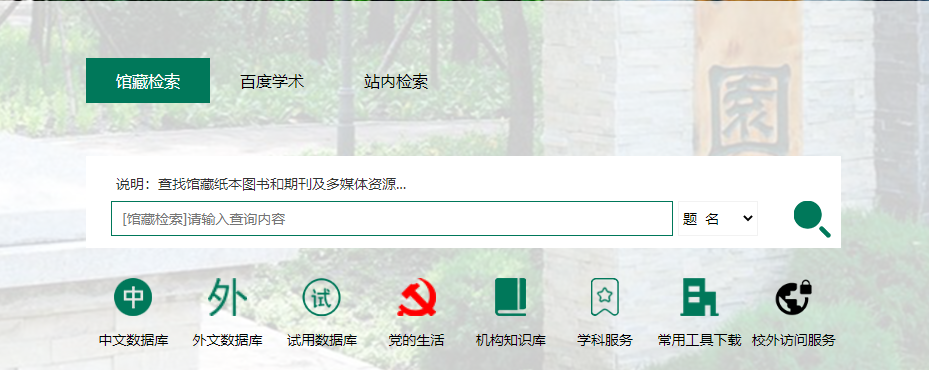 在“外文数据库”中，选择“SCIE数据库（2003至今数据）”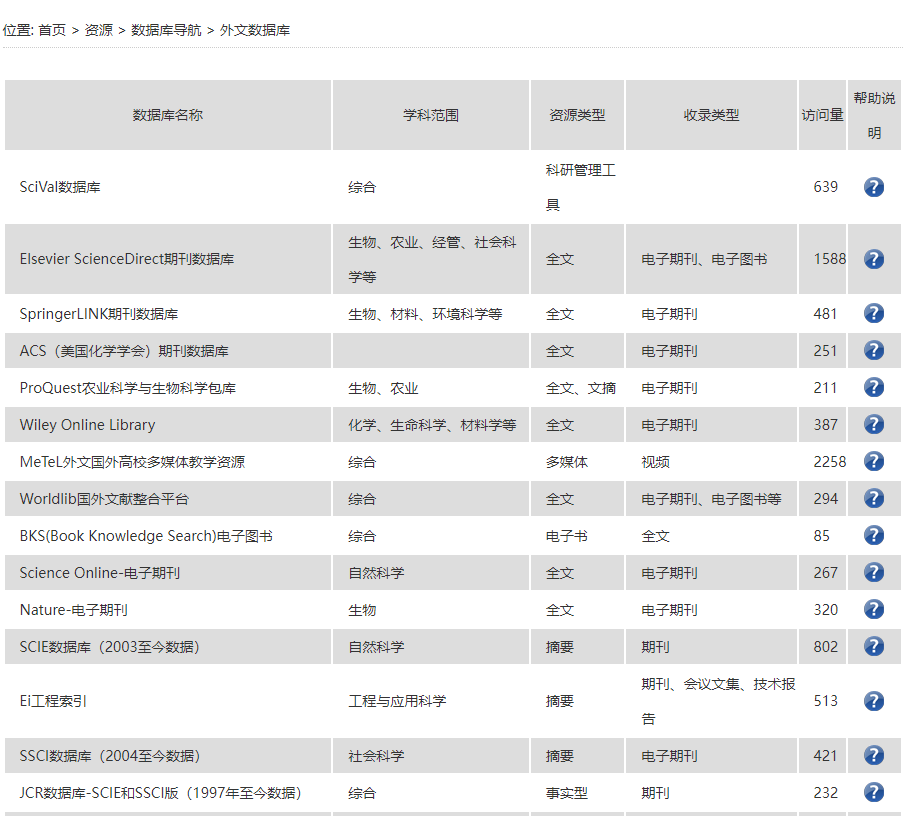 点击“所有数据库”下拉菜单，选择“Web of Science 核心合集”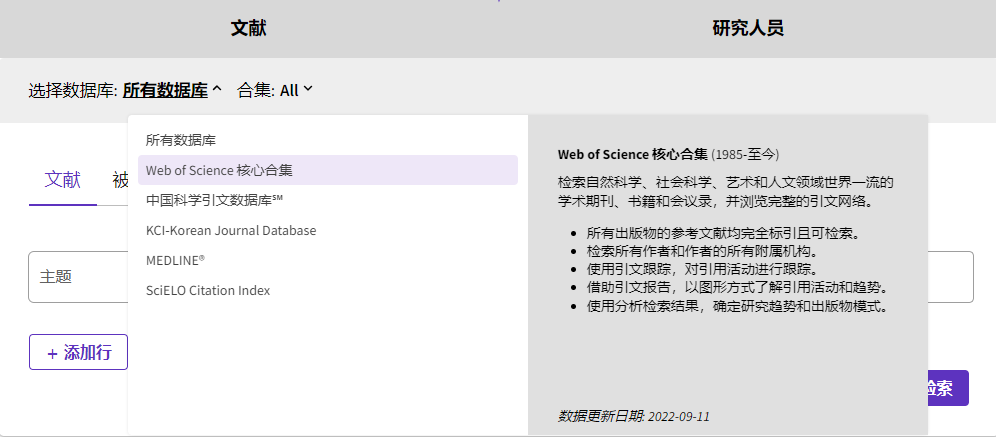 点击“引文索引”下拉菜单，勾选“Science Citation Index Expanded (SCI-EXPANDED) --2003 -至今”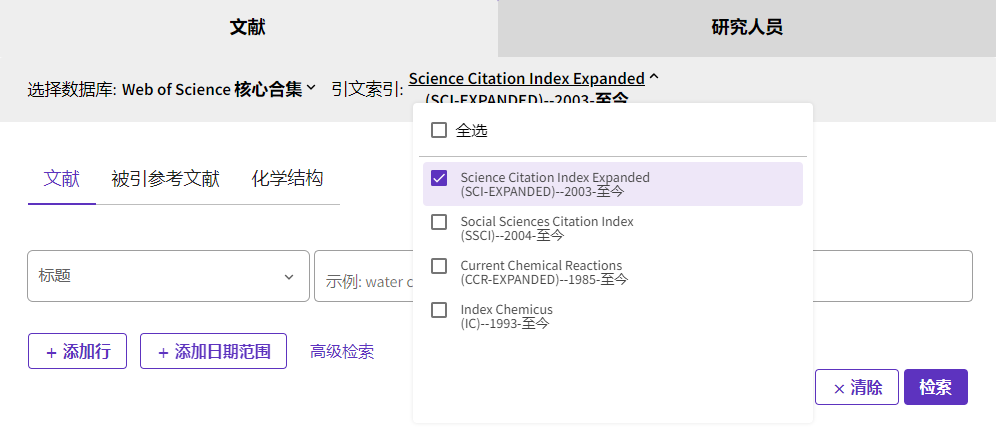 在“文献”页面中，点击“所有字段”下拉菜单，选择“标题”为检索字段，输入文章题目进行检索。
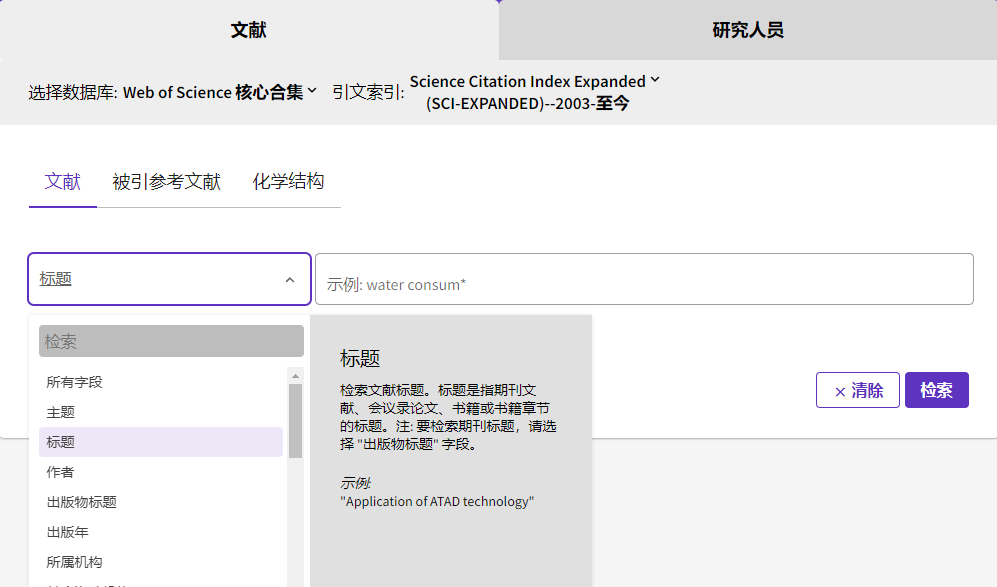 核对选择的库是否是“SCI-EXPANDED”，点击标题进入详细页面。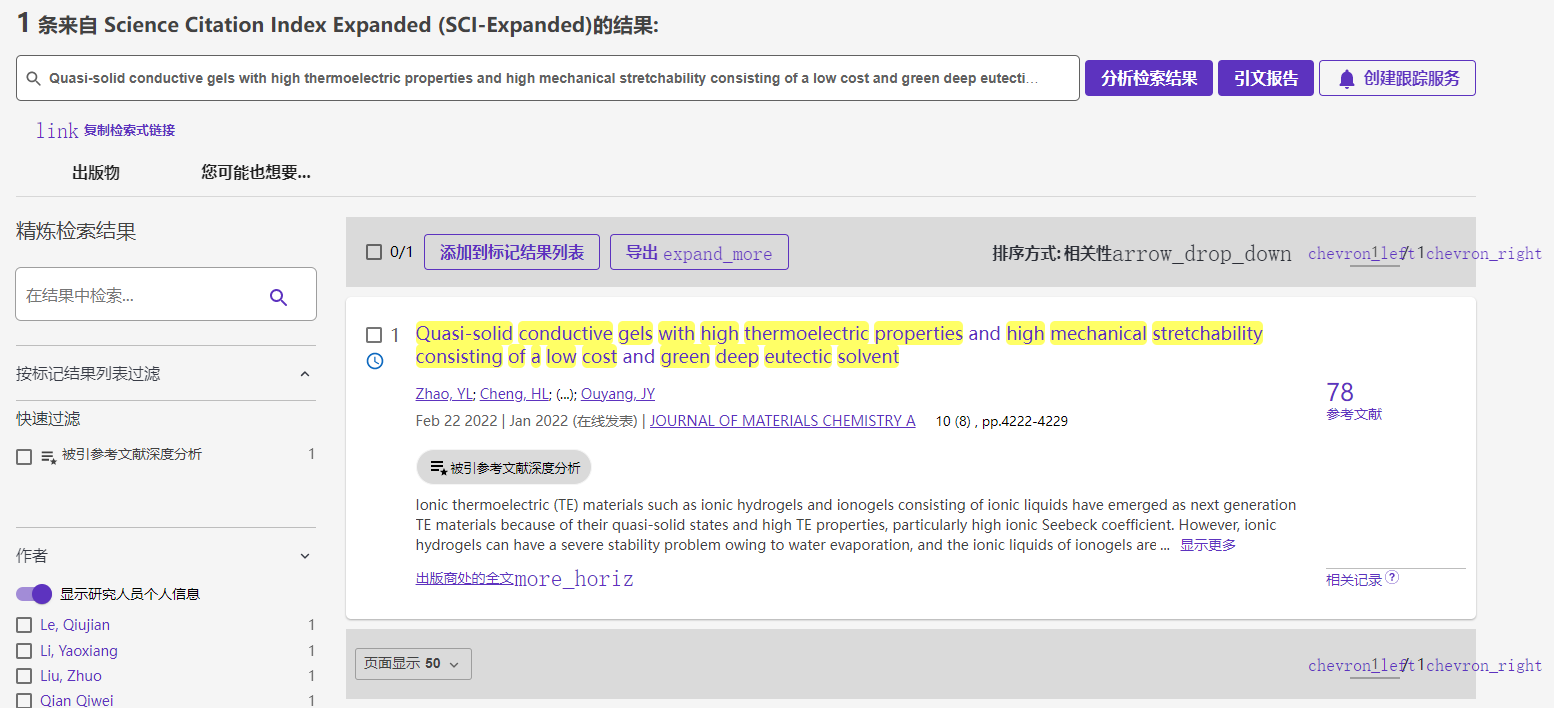 核对“文献类型”是否符合要求；“作者地址”是否涵盖“东北林业大学”；另外将下方的“查看更 多数据字段”单击展开；下拉页面，核对选择的库是否是“SCI-EXPANDED”。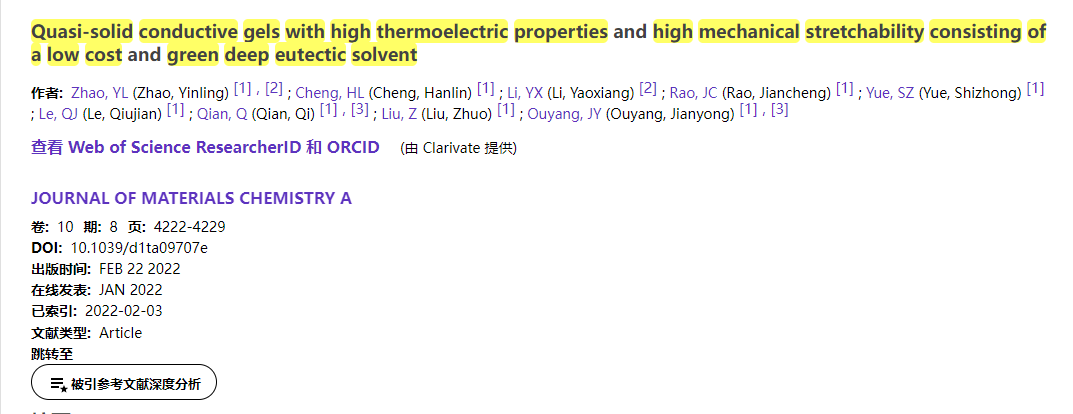 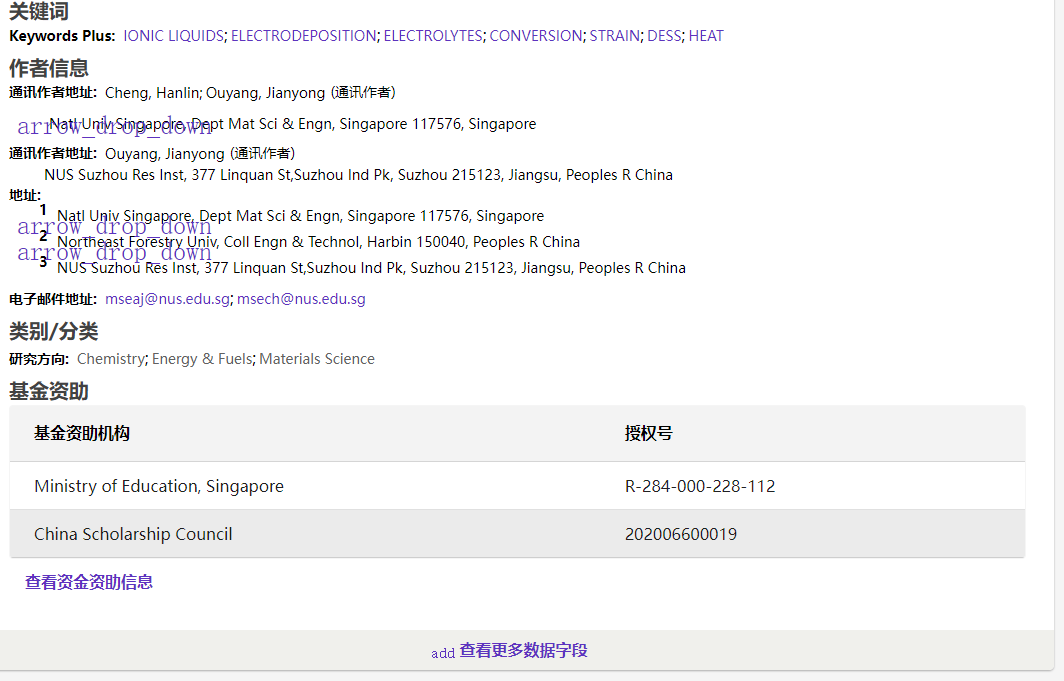 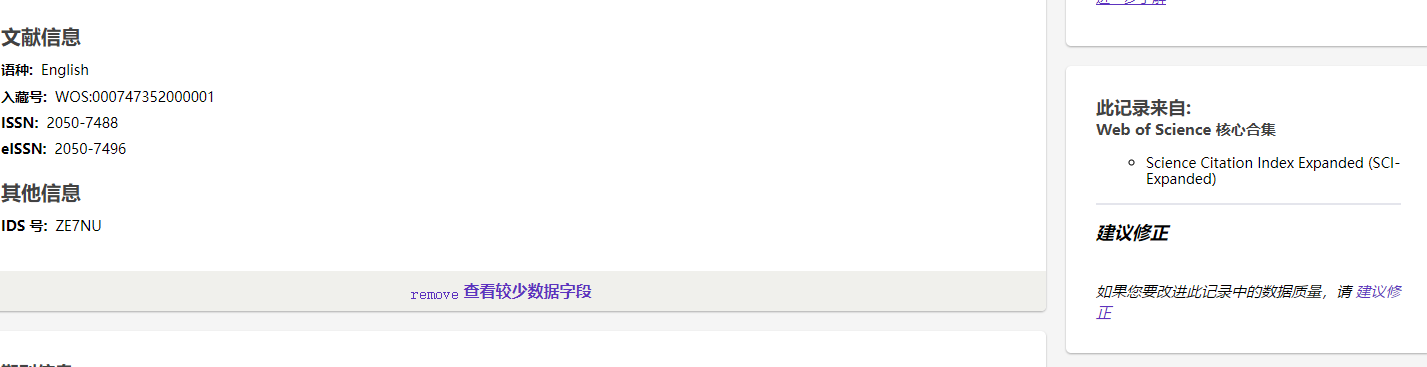 点击“导出expand_more”,选择“可打印的HTML文件”。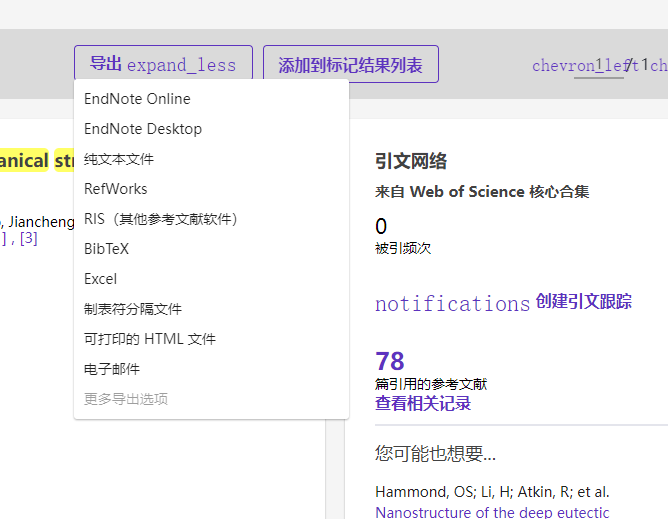 记录内容里选择“完整记录”，之后选择“导出”。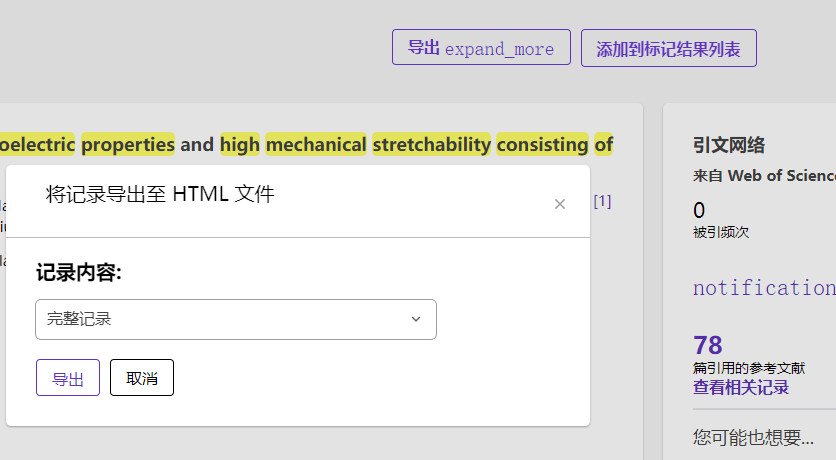 下载里打开刚刚保存的文件，右键选择“打印”：布局选择“纵向”，页面选择“全部”，选择“单面打印”，更多设置勾选“页眉和页脚”，最后选择“打印”。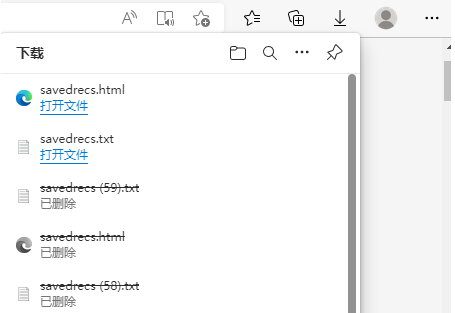 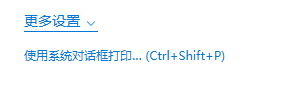 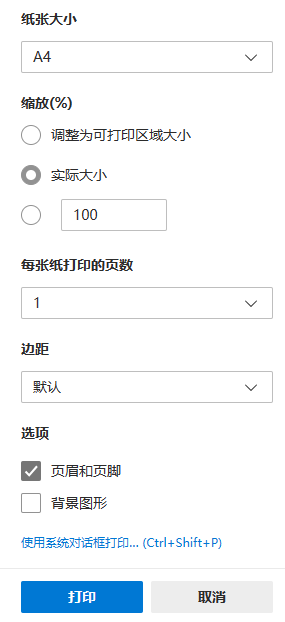 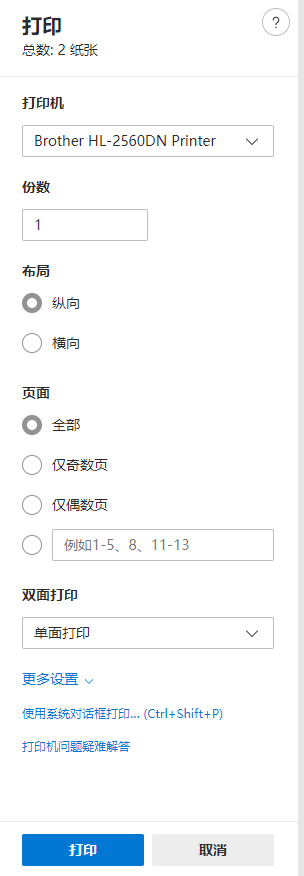 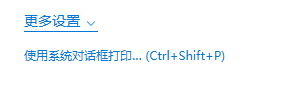 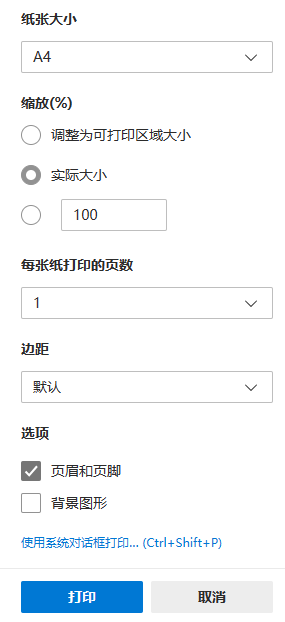 将打印的结果带到图书馆B616室盖章即可（详细下图）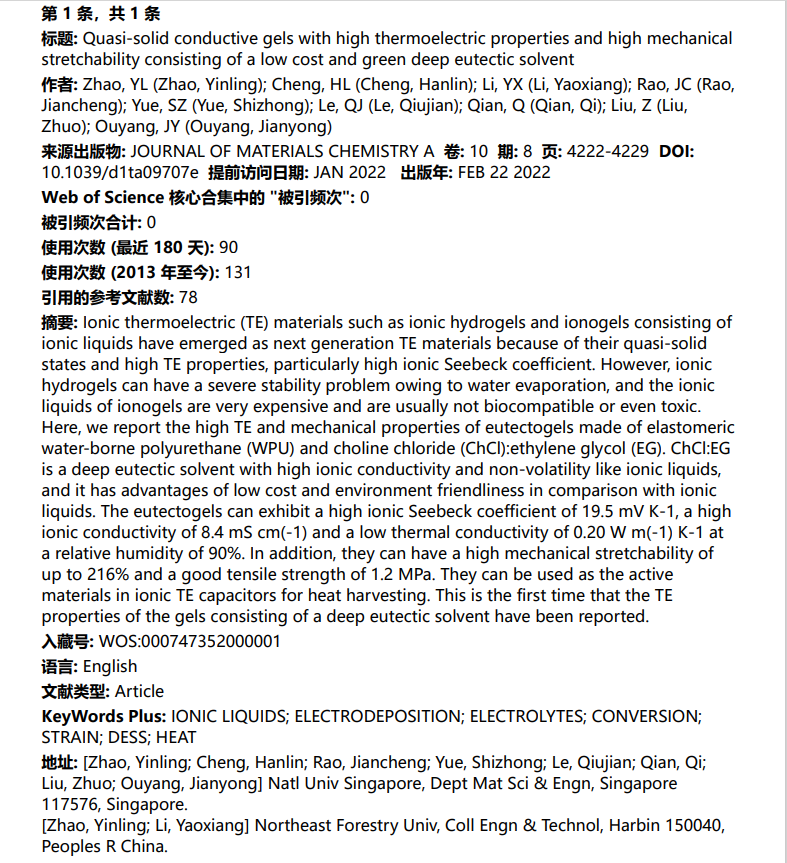 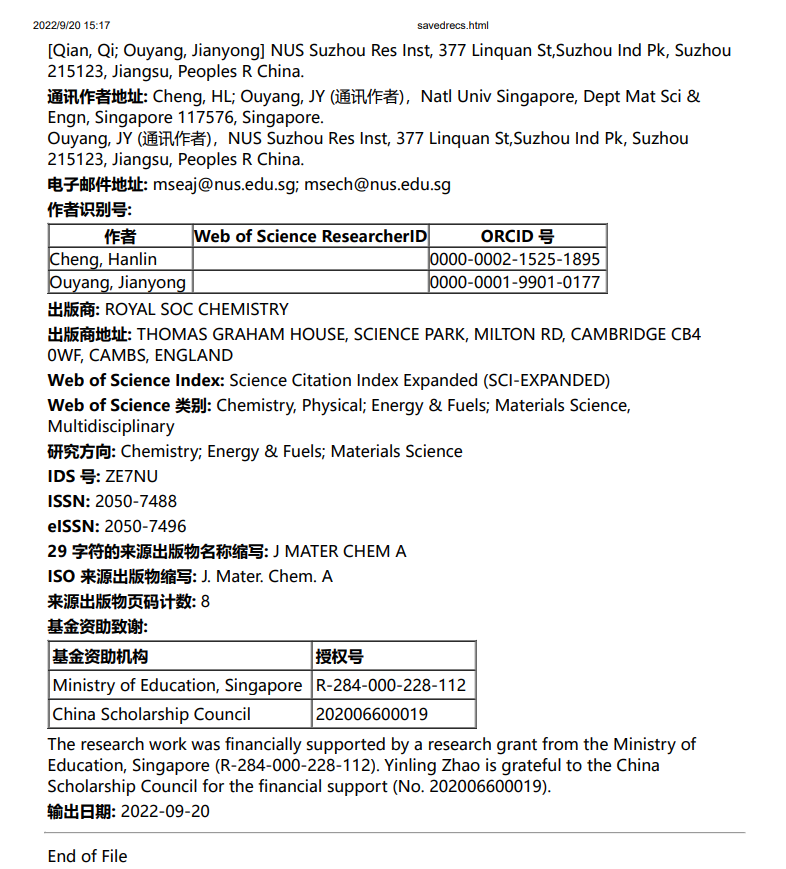 